LESSON DEVELOPMENT FOUR PICTOGRAM Reference book – New Method Mathematics 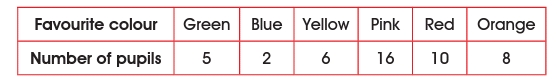 STAGE/TIMETEACHER’S ACTIVITIESLEARNER'S ACTIVITIES – MIND/HANDS ONLEARNING POINTSStep 1Introduction – Introductory Activities (5 minutes)The table below shows the favourite colour of year 4 pupils.Asks the pupils - What is the total number of pupils represented?Linking the Previous knowledge to the new lesson Step 2 Development (5 minutes) Grouping1. Groups the learners into four groups – A, B, C, and D. 2. Guide the learners to choose a leader and secretary for your group. 3. Gives each group learning materials –  chart showing pupil’s favorite color 1. Belong to a group. 2. Choose their leader and secretary. 3. Received learning materials for their group. Learner’s group, leader and secretary confirmed.Step 3Development – Groups Activities (10 minutes)Guides pupils to answer the questions – 1. What is the most favourite colour, i.e. the mode? 2. How many pupils loved green colour? 3. How many pupils prefer red colour? 4. What is the least favourite colour?1. Pink2. 5 pupils3. 10 pupils4. Blue Interpreting Pictogram Step 4Development  - Groups Activities (10 minutes)Guides pupils to draw a pictogram to represent the information. Groups work – Drawing Pictogram Step 5Development – Groups Presentation (10 minutes)Asks each group to present their results/solutions so that you can compare responses with those in other groups.Presentation - Call on any member of at least two pairs in each to make presentation to the class.Group Presentation Step 6Conclusion(5 minutes)To conclude the lesson, the teacher revises the entire lesson and ask the key questions.   The learners listen, ask and answer questions.Lesson Evaluation and Conclusion